ALLSAFE COMFORTDog safety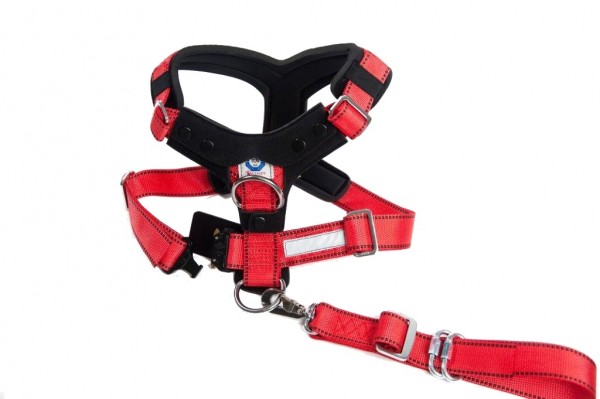 Error! Filename not specified.Error! Filename not specified.Error! Filename not specified.Error! Filename not specified.Error! Filename not specified.Error! Filename not specified.Error! Filename not specified.Crash TestedTÜV TestedMaximum Safety for Dog and PassengersAttaches Easily to the Vehicle Seat Belt with One HandAustriAlpin Cobra Quick Release for Optimal Safety & Ease of UseHigh Strength Tear-Resistant Polyester HarnessExtremely High Load Capacity Coated Steel ConnectorsSoft Padding Alleviates Pressure PointsExcellent for use as a Walking HarnessAnimal Friendly DesignAdditional Safety Provided with Reflection StripsAdjustable Tether with Rotating Carabiner for Safety & ComfortBottom of FormITEM DESCRIPTIONThe AllSafe Comfort - Dog Safety Harness is the most comfortable, secure and safest choice for you and your four-legged passenger!The technically sophisticated design was developed in Germany by a company with 18 years of experience in the design of Crash Tested Pet Safety Harnesses. The AllSafe Comfort has been built and constructed using only the highest quality materials including the use of a high strength polyester fabric developed in cooperation with veterinarians.Special soft padding and a wide chest plate alleviate pressure points and provide comfort, security and safety for your dog.High load capacity coated steel connectors assure the safety of your dog even under the most extreme conditions in a crash.TÜV tested in Germany according to published safety standards ECE R-17 and ISO27955. Tested to withstand a minimum of 4,410lb / 2,000kg - Sizes M, L, XL Tested to withstand a minimum 2,205lb / 1,000kg - Size SThe patented AustriAlpin Cobra Quick Release allows the AllSafe Comfort to be easily and quickly put on and removed from your dog. The patented AustriAlpin Cobra buckle is the only stab-lock style fastener on the market that will not open while under load. Designed and manufactured in Tyrol, Austria meeting the following specifications: SPECIFICATIONS
-Exceeds EN 358
-Exceeds ANSI z359.1
-Exceeds CSA z259.1
-Exceeds NFPA 1983/2006
-Exceeds Mil-Spec Salt Fog, Blowing Dust and Sand Tests
-ISO Quality Control [89/686/EEC Art.11B]The AllSafe Comfort - Dog Safety Harness easily attaches to the safety belt in your vehicle keeping your dog safe while still allowing the proper amount of movement required for the comfort of your dog. The AllSafe Comfort is the highest quality Pet Safety Harness on the market designed to provide the maximum safety for dog and passengers.Available in 4 SizesPlease note that the AllSafe and AllSafe Comfort run large for their size. Please use our Sizing Guides and measure using the Illustration and Measuring Guidelines.